　　　　　　　　　　　　　　　　　　　　　　　　　　　　　受付年月日　　　　　　氏　　名　　　　　　　　　　　　生年月日　　　　　　　　　　　　住　所　　　　　　　　　　　　　　　　　　　　　　　　　　　　　　　　　　電話番号　　　　　　　　　　　　　　　　このたびは、健診・検査結果のご提出をいただき、誠にありがとうございます。　今後とも、松戸市の国民健康保険事業にご協力いただけますよう、よろしくお願いいたします。質　問　票１．ご提出いただく健診・検査の種類について、あてはまるものに○をつけてください。　　　　１）職場で受けた健診（事業主健診等）　　　　２）人間ドック　　　　３）医療機関で受けた健診・検査（かかりつけ医等）　　　　４）その他（　　　　　　　　　　　　　　　　　）　　２．ご提出いただく健診・検査結果に医療機関名（施設名）がない場合健診・検査を受けた医療機関名（施設名）をご記入下さい。３．ご提出いただく健診・検査結果に以下の項目がない場合ご記入ください。　　１）身長　　　　　　　　ｃｍ　　２）体重　　　　　　　　㎏　　３）腹囲　　　　　　　　㎝４）血圧　　　　／　　　mmHg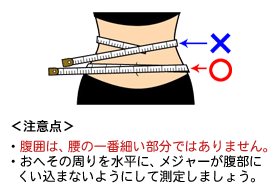 ４．下記の問診項目に右側の該当する番号に○や（　　　　　）内に数字を記入して下さい。該当する番号に○や（　　　　　）内に数字を記入して下さい。該当する番号に○や（　　　　　）内に数字を記入して下さい。該当する番号に○や（　　　　　）内に数字を記入して下さい。該当する番号に○や（　　　　　）内に数字を記入して下さい。該当する番号に○や（　　　　　）内に数字を記入して下さい。該当する番号に○や（　　　　　）内に数字を記入して下さい。該当する番号に○や（　　　　　）内に数字を記入して下さい。1現在、血圧を下げる薬を使用していますか　現在、血圧を下げる薬を使用していますか　現在、血圧を下げる薬を使用していますか　現在、血圧を下げる薬を使用していますか　現在、血圧を下げる薬を使用していますか　1．はい　 2．いいえ2現在、血糖を下げる薬又はインスリン注射を使用していますか現在、血糖を下げる薬又はインスリン注射を使用していますか現在、血糖を下げる薬又はインスリン注射を使用していますか現在、血糖を下げる薬又はインスリン注射を使用していますか現在、血糖を下げる薬又はインスリン注射を使用していますか1．はい　 2．いいえ3現在、コレステロール・中性脂肪を下げる薬を使用していますか現在、コレステロール・中性脂肪を下げる薬を使用していますか現在、コレステロール・中性脂肪を下げる薬を使用していますか現在、コレステロール・中性脂肪を下げる薬を使用していますか現在、コレステロール・中性脂肪を下げる薬を使用していますか1．はい　 2．いいえ4医師から、脳卒中（脳出血、脳梗塞等）にかかっているといわれたり、治療を受けたことがありますか医師から、脳卒中（脳出血、脳梗塞等）にかかっているといわれたり、治療を受けたことがありますか医師から、脳卒中（脳出血、脳梗塞等）にかかっているといわれたり、治療を受けたことがありますか医師から、脳卒中（脳出血、脳梗塞等）にかかっているといわれたり、治療を受けたことがありますか医師から、脳卒中（脳出血、脳梗塞等）にかかっているといわれたり、治療を受けたことがありますか1．はい　 2．いいえ5医師から、心臓病（狭心症、心筋梗塞等）にかかっているといわれたり、治療を受けたことがありますか医師から、心臓病（狭心症、心筋梗塞等）にかかっているといわれたり、治療を受けたことがありますか医師から、心臓病（狭心症、心筋梗塞等）にかかっているといわれたり、治療を受けたことがありますか医師から、心臓病（狭心症、心筋梗塞等）にかかっているといわれたり、治療を受けたことがありますか医師から、心臓病（狭心症、心筋梗塞等）にかかっているといわれたり、治療を受けたことがありますか1．はい　 2．いいえ6医師から、慢性腎臓病や腎不全にかかっているといわれたり、治療（人工透析など）を受けていますか医師から、慢性腎臓病や腎不全にかかっているといわれたり、治療（人工透析など）を受けていますか医師から、慢性腎臓病や腎不全にかかっているといわれたり、治療（人工透析など）を受けていますか医師から、慢性腎臓病や腎不全にかかっているといわれたり、治療（人工透析など）を受けていますか医師から、慢性腎臓病や腎不全にかかっているといわれたり、治療（人工透析など）を受けていますか1．はい　 2．いいえ7医師から、貧血といわれたことがありますか医師から、貧血といわれたことがありますか医師から、貧血といわれたことがありますか医師から、貧血といわれたことがありますか医師から、貧血といわれたことがありますか1．はい　 2．いいえ8現在、たばこを習慣的に吸っていますか▶「習慣的」とは、①、②を両方満たす場合です。①最近１か月間吸っている②生涯で６か月以上、または合計１００本以上吸っている現在、たばこを習慣的に吸っていますか▶「習慣的」とは、①、②を両方満たす場合です。①最近１か月間吸っている②生涯で６か月以上、または合計１００本以上吸っている１．はい(①と②を両方満たす）２．以前は吸っていたが、最近1か月は吸っていない(②のみ満たす)３．いいえ(①、②以外)１．はい(①と②を両方満たす）２．以前は吸っていたが、最近1か月は吸っていない(②のみ満たす)３．いいえ(①、②以外)１．はい(①と②を両方満たす）２．以前は吸っていたが、最近1か月は吸っていない(②のみ満たす)３．いいえ(①、②以外)１．はい(①と②を両方満たす）２．以前は吸っていたが、最近1か月は吸っていない(②のみ満たす)３．いいえ(①、②以外)9２０歳の時の体重から１０㎏以上増加していますか２０歳の時の体重から１０㎏以上増加していますか２０歳の時の体重から１０㎏以上増加していますか２０歳の時の体重から１０㎏以上増加していますか２０歳の時の体重から１０㎏以上増加していますか1．はい　 2．いいえ10１回３０分以上の軽く汗をかく運動を週２日以上、１年以上実施していますか１回３０分以上の軽く汗をかく運動を週２日以上、１年以上実施していますか１回３０分以上の軽く汗をかく運動を週２日以上、１年以上実施していますか１回３０分以上の軽く汗をかく運動を週２日以上、１年以上実施していますか１回３０分以上の軽く汗をかく運動を週２日以上、１年以上実施していますか1．はい　 2．いいえ11日常生活において歩行又は同等の身体活動を１日１時間以上実施していますか日常生活において歩行又は同等の身体活動を１日１時間以上実施していますか日常生活において歩行又は同等の身体活動を１日１時間以上実施していますか日常生活において歩行又は同等の身体活動を１日１時間以上実施していますか日常生活において歩行又は同等の身体活動を１日１時間以上実施していますか1．はい　 2．いいえ12ほぼ同じ年齢の同性と比較して歩く速度が速いと思いますかほぼ同じ年齢の同性と比較して歩く速度が速いと思いますかほぼ同じ年齢の同性と比較して歩く速度が速いと思いますかほぼ同じ年齢の同性と比較して歩く速度が速いと思いますかほぼ同じ年齢の同性と比較して歩く速度が速いと思いますか1．はい　 2．いいえ13食事をかんで食べる時の状態はどれにあてはまりますか1．何でもかんで食べることができる2．歯や歯ぐき、かみあわせなど気になる部分があり、かみにくいことがある3．ほとんどかめない1．何でもかんで食べることができる2．歯や歯ぐき、かみあわせなど気になる部分があり、かみにくいことがある3．ほとんどかめない1．何でもかんで食べることができる2．歯や歯ぐき、かみあわせなど気になる部分があり、かみにくいことがある3．ほとんどかめない1．何でもかんで食べることができる2．歯や歯ぐき、かみあわせなど気になる部分があり、かみにくいことがある3．ほとんどかめない1．何でもかんで食べることができる2．歯や歯ぐき、かみあわせなど気になる部分があり、かみにくいことがある3．ほとんどかめない14人と比較して食べるのが速いと思いますか人と比較して食べるのが速いと思いますか人と比較して食べるのが速いと思いますか人と比較して食べるのが速いと思いますか1．速い　　2．ふつう　　3．遅い1．速い　　2．ふつう　　3．遅い15就寝前の２時間以内に夕食をとることが週に３回以上ありますか就寝前の２時間以内に夕食をとることが週に３回以上ありますか就寝前の２時間以内に夕食をとることが週に３回以上ありますか就寝前の２時間以内に夕食をとることが週に３回以上ありますか1．はい　　2．いいえ1．はい　　2．いいえ16朝昼夜の３食以外に間食や甘い飲み物を摂取していますか朝昼夜の３食以外に間食や甘い飲み物を摂取していますか朝昼夜の３食以外に間食や甘い飲み物を摂取していますか朝昼夜の３食以外に間食や甘い飲み物を摂取していますか1．毎日　　2．時々　　3．ほとんど摂取しない1．毎日　　2．時々　　3．ほとんど摂取しない17朝食を抜くことが週３回以上ありますか朝食を抜くことが週３回以上ありますか朝食を抜くことが週３回以上ありますか朝食を抜くことが週３回以上ありますか1．はい　　2．いいえ1．はい　　2．いいえ18お酒（日本酒、焼酎、ビール、洋酒など）を飲む頻度はどの位ですか▶「やめた」とは、過去に月１回以上習慣的に飲酒していたが、最近１年以上飲酒していない状況をいいます。お酒（日本酒、焼酎、ビール、洋酒など）を飲む頻度はどの位ですか▶「やめた」とは、過去に月１回以上習慣的に飲酒していたが、最近１年以上飲酒していない状況をいいます。お酒（日本酒、焼酎、ビール、洋酒など）を飲む頻度はどの位ですか▶「やめた」とは、過去に月１回以上習慣的に飲酒していたが、最近１年以上飲酒していない状況をいいます。１．毎日　　２．週５～６日　　３．週３～４日　　４．週１～２日　　５．月１～３日　　６．月に１日未満７．やめた　　８．飲まない(飲めない)１．毎日　　２．週５～６日　　３．週３～４日　　４．週１～２日　　５．月１～３日　　６．月に１日未満７．やめた　　８．飲まない(飲めない)１．毎日　　２．週５～６日　　３．週３～４日　　４．週１～２日　　５．月１～３日　　６．月に１日未満７．やめた　　８．飲まない(飲めない)19飲酒日の1日当たりの飲酒量はどの位ですか飲酒日の1日当たりの飲酒量はどの位ですか飲酒日の1日当たりの飲酒量はどの位ですか飲酒日の1日当たりの飲酒量はどの位ですか飲酒日の1日当たりの飲酒量はどの位ですか１.１合未満　 ２.１～２合未満　　３．２～３合未満　 ４．３～５合未満　５．５合以上19▶ 日本酒１合(アルコール度数１５度・１８０ml)の目安ビール(同５度・５００ml）、焼酎(同２５度・約１１０ml）、ワイン(同１４度・約１８０ml)、ウイスキー(同４３度・６０ml)、缶チューハイ(同５度・約５００ml、同７度・約３５０ml)▶ 日本酒１合(アルコール度数１５度・１８０ml)の目安ビール(同５度・５００ml）、焼酎(同２５度・約１１０ml）、ワイン(同１４度・約１８０ml)、ウイスキー(同４３度・６０ml)、缶チューハイ(同５度・約５００ml、同７度・約３５０ml)▶ 日本酒１合(アルコール度数１５度・１８０ml)の目安ビール(同５度・５００ml）、焼酎(同２５度・約１１０ml）、ワイン(同１４度・約１８０ml)、ウイスキー(同４３度・６０ml)、缶チューハイ(同５度・約５００ml、同７度・約３５０ml)▶ 日本酒１合(アルコール度数１５度・１８０ml)の目安ビール(同５度・５００ml）、焼酎(同２５度・約１１０ml）、ワイン(同１４度・約１８０ml)、ウイスキー(同４３度・６０ml)、缶チューハイ(同５度・約５００ml、同７度・約３５０ml)▶ 日本酒１合(アルコール度数１５度・１８０ml)の目安ビール(同５度・５００ml）、焼酎(同２５度・約１１０ml）、ワイン(同１４度・約１８０ml)、ウイスキー(同４３度・６０ml)、缶チューハイ(同５度・約５００ml、同７度・約３５０ml)１.１合未満　 ２.１～２合未満　　３．２～３合未満　 ４．３～５合未満　５．５合以上20睡眠で休養が十分とれていますか睡眠で休養が十分とれていますか睡眠で休養が十分とれていますか睡眠で休養が十分とれていますか睡眠で休養が十分とれていますか1．はい　 2．いいえ21運動や食生活等の生活習慣を改善してみようと思いますか　1．改善するつもりはない　1．改善するつもりはない　1．改善するつもりはない　1．改善するつもりはない　1．改善するつもりはない21運動や食生活等の生活習慣を改善してみようと思いますか　2．改善するつもりである（概ね6か月以内）　2．改善するつもりである（概ね6か月以内）　2．改善するつもりである（概ね6か月以内）　2．改善するつもりである（概ね6か月以内）　2．改善するつもりである（概ね6か月以内）21運動や食生活等の生活習慣を改善してみようと思いますか　3．近いうちに（概ね１か月以内）改善するつもりであり、少しずつ始めている　3．近いうちに（概ね１か月以内）改善するつもりであり、少しずつ始めている　3．近いうちに（概ね１か月以内）改善するつもりであり、少しずつ始めている　3．近いうちに（概ね１か月以内）改善するつもりであり、少しずつ始めている　3．近いうちに（概ね１か月以内）改善するつもりであり、少しずつ始めている21運動や食生活等の生活習慣を改善してみようと思いますか　4．すでに改善に取り組んでいる（6か月未満）　4．すでに改善に取り組んでいる（6か月未満）　4．すでに改善に取り組んでいる（6か月未満）　4．すでに改善に取り組んでいる（6か月未満）　4．すでに改善に取り組んでいる（6か月未満）21運動や食生活等の生活習慣を改善してみようと思いますか　5．すでに改善に取り組んでいる(6か月以上）　5．すでに改善に取り組んでいる(6か月以上）　5．すでに改善に取り組んでいる(6か月以上）　5．すでに改善に取り組んでいる(6か月以上）　5．すでに改善に取り組んでいる(6か月以上）22生活習慣の改善について、これまでに特定保健指導を受けたことがありますか生活習慣の改善について、これまでに特定保健指導を受けたことがありますか生活習慣の改善について、これまでに特定保健指導を受けたことがありますか生活習慣の改善について、これまでに特定保健指導を受けたことがありますか生活習慣の改善について、これまでに特定保健指導を受けたことがありますか1．はい　　2．いいえ